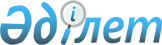 О внесении изменений в приказ Министра внутренних дел Республики Казахстан от 18 марта 2020 года № 224 "Об утверждении Правил оказания государственной услуги "Выдача заключения на соответствие криминалистическим требованиям гражданского и служебного оружия и патронов к нему"Приказ Министра внутренних дел Республики Казахстан от 29 декабря 2020 года № 892. Зарегистрирован в Министерстве юстиции Республики Казахстан 31 декабря 2020 года № 21998
      ПРИКАЗЫВАЮ:
      1. Внести в приказ Министра внутренних дел Республики Казахстан от 18 марта 2020 года № 224 "Об утверждении Правил оказания государственной услуги "Выдача заключения на соответствие криминалистическим требованиям гражданского и служебного оружия и патронов к нему" (зарегистрирован в Реестре государственной регистрации нормативных правовых актов № 20173, опубликован 31 марта 2020 года в Эталонном контрольном банке нормативных правовых актов Республики Казахстан) следующие изменения:
      в пункт 5 приказа вносится изменение на государственном языке, текст на русском языке не меняется;
      Правила оказания государственной услуги "Выдача заключения на соответствие криминалистическим требованиям гражданского и служебного оружия и патронов к нему", утвержденные указанным приказом, изложить в новой редакции согласно приложению к настоящему приказу.
      2. Оперативно-криминалистическому департаменту Министерства внутренних дел Республики Казахстан в установленном законодательством Республики Казахстан порядке обеспечить:
      1) государственную регистрацию настоящего приказа в Министерстве юстиции Республики Казахстан;
      2) размещение настоящего приказа на интернет-ресурсе Министерства внутренних дел Республики Казахстан;
      3) в течение десяти рабочих дней после государственной регистрации настоящего приказа представление в Юридический департамент Министерства внутренних дел Республики Казахстан сведений об исполнении мероприятий, предусмотренных подпунктами 1) и 2) настоящего пункта.
      3. Контроль за исполнением настоящего приказа возложить на курирующего заместителя министра внутренних дел Республики Казахстан.
      4. Настоящий приказ вводится в действие по истечении двадцати одного календарного дня после дня его первого официального опубликования.
      "СОГЛАСОВАН"
Министерство цифрового развития, 
инноваций и аэрокосмической промышленности
Республики Казахстан Правила оказания государственной услуги "Выдача заключения на соответствие криминалистическим требованиям гражданского и служебного оружия и патронов к нему" Глава 1. Общие положения
      1. Настоящие Правила оказания государственной услуги "Выдача заключения на соответствие криминалистическим требованиям гражданского и служебного оружия и патронов к нему" (далее – Правила) разработаны в соответствии с подпунктом 1) статьи 10 Закона Республики Казахстан от 15 апреля 2013 года "О государственных услугах" (далее – Закон) и определяют порядок ее предоставления.
      2. В настоящих Правилах используются следующие понятия:
      1) Единый контакт-центр – юридическое лицо, определенное Правительством Республики Казахстан, выполняющее функции информационно-справочной службы по предоставлению услугополучателям информации по вопросам оказания государственных и иных услуг, а также государственным органам – информации по вопросам оказания информационно-коммуникационных услуг;
      2) профильное структурное подразделение услугодателя – оперативно-криминалистическое подразделение территориального органа полиции;
      3) криминалистические требования – специальные технические требования, предъявляемые к гражданскому и служебному оружию и патронам к нему в целях их идентификации и исключения возможности незаконной переделки;
      4) стандарт государственной услуги – перечень основных требований к оказанию государственной услуги, включающий характеристики процесса, форму, содержание и результат, а также иные сведения с учетом особенностей предоставления государственной услуги;
      5) руководитель испытательной лаборатории – начальник оперативно-криминалистического подразделения территориального органа полиции или уполномоченное им лицо;
      6) объекты испытания – гражданское и служебное оружие и патроны к нему;
      7) веб-портал "электронного правительства" (далее – портал) – информационная система, представляющая собой единое окно доступа ко всей консолидированной правительственной информации, включая нормативную правовую базу, и к государственным услугам, услугам по выдаче технических условий на подключение к сетям субъектов естественных монополий и услугам субъектов квазигосударственного сектора, оказываемым в электронной форме;
      8) электронная цифровая подпись (далее – ЭЦП) – набор электронных цифровых символов, созданный средствами электронной цифровой подписи и подтверждающий достоверность электронного документа, его принадлежность и неизменность содержания.
      3. Государственная услуга "Выдача заключения на соответствие криминалистическим требованиям гражданского и служебного оружия и патронов к нему" (далее – государственная услуга) оказывается территориальными органами полиции (далее – услугодатель). Глава 2. Порядок оказания государственной услуги
      4. Для получения государственной услуги юридическое лицо (далее – услугополучатель) обращается в канцелярию услугодателя либо через портал с заявлением по форме согласно приложению 1 к настоящим Правилам, с предоставлением документов и объектов испытания в соответствии с пунктом 8 Стандарта государственной услуги "Выдача заключения на соответствие криминалистическим требованиям гражданского и служебного оружия и патронов к нему" (далее – Стандарт) согласно приложению 2 к настоящим Правилам.
      Перечень основных требований к оказанию государственной услуги, включающий характеристики процесса, форму, содержание и результат оказания, а также иные сведения с учетом особенностей предоставления государственной услуги изложены в Стандарте.
      Услугополучатель составляет опись документов и объектов испытания по форме согласно приложению 3 к настоящим Правилам и прилагает ее к заявлению. 
      При подаче заявления через портал в "личном кабинете" услугополучателя отображается статус о принятии заявления по оказанию государственной услуги, а также уведомление с указанием даты и времени получения результата государственной услуги.
      5. Испытаниям на соответствие криминалистическим требованиям гражданского и служебного оружия и патронов к нему в рамках одной государственной услуги подвергают одну модель (модификацию) оружия или изделия, один тип патронов к служебному и гражданскому оружию или одну модификацию снарядов к арбалетам или лукам.
      6. Канцелярия услугодателя с момента поступления документов осуществляет их прием, регистрацию и передает руководителю испытательной лаборатории на исполнение. При обращении услугополучателя после окончания рабочего времени, в выходные и праздничные дни согласно трудовому законодательству, прием заявлений и выдача результатов оказания государственной услуги осуществляется следующим рабочим днем.
      Руководитель испытательной лаборатории в день поступления заявления услугополучателя определяет ответственного исполнителя профильного структурного подразделения услугодателя (далее – ответственный исполнитель).
      При получении заявления через портал ответственный исполнитель направляет в "личный кабинет" услугополучателя уведомление о необходимости предоставления объектов испытания. Услугополучатель предоставляет объекты испытания нарочно не позже одного рабочего дня, следующего за днем получения уведомления о необходимости предоставления объектов испытания.
      7. Ответственный исполнитель в течение двух рабочих дней с момента регистрации документов проверяет полноту представленных документов и объектов испытания.
      Сведения о государственной регистрации (перерегистрации) юридического лица услугодатель получает из соответствующих государственных информационных систем через шлюз "электронного правительства".
      8. При предоставлении услугополучателем неполного пакета документов и (или) документов с истекшим сроком действия, либо объектов испытания не в полном объеме, ответственный исполнитель в указанные в пункте 7 настоящих Правил сроки готовит мотивированный отказ о дальнейшем рассмотрении заявления по форме согласно приложению 4 к настоящим Правилам, который подписывает у руководителя испытательной лаборатории и направляет услугополучателю.
      В случае предоставления услугополучателем неполного пакета документов и (или) документов с истекшим сроком действия, поступившим через портал, ответственный исполнитель направляет мотивированный отказ в "личный кабинет" услугополучателя, подписанный ЭЦП руководителя испытательной лаборатории.
      При выявлении несоответствия объектов испытания с пакетом документов, поступивших через портал, ответственный исполнитель отправляет мотивированный отказ в "личный кабинет" услугополучателя с указанием даты и времени возврата объектов испытания в форме электронного документа, подписанного ЭЦП руководителя испытательной лаборатории.
      9. Основаниями для отказа в оказании государственной услуги являются:
      1) установление недостоверных и (или) неполных сведений (данных) в документах, представленных услугополучателем для получения государственной услуги;
      2) несоответствие услугополучателя и (или) представленных материалов, объектов, данных и сведений, необходимых для оказания государственной услуги, требованиям, установленным нормативными правовыми актами Республики Казахстан;
      3) вступившее в законную силу решение (приговор) суда в отношении услугополучателя о запрещении деятельности или отдельных видов деятельности, требующих получения данной государственной услуги. 
      10. При предоставлении услугополучателем полного пакета документов и объектов испытания ответственный исполнитель:
      в течение десяти рабочих дней проводит испытание для определения соответствия предоставленных объектов испытания криминалистическим требованиям согласно приказу Министра внутренних дел Республики Казахстан от 16 марта 2015 года № 219 "Об утверждении криминалистических требований и методов испытания гражданского и служебного оружия и патронов к нему" (зарегистрирован в Реестре государственной регистрации нормативных правовых актов № 10747, опубликован 23 апреля 2015 года в информационно-правовой системе "Әділет");
      в течение двух рабочих дней по результатам проведенных испытаний оформляет протокол испытания на соответствие криминалистическим требованиям (далее – протокол испытания) по форме согласно приложению 5 к настоящим Правилам, составляет заключение на соответствие криминалистическим требованиям гражданского и служебного оружия и патронов к нему по форме согласно приложению 6 к настоящим Правилам с приложением протокола испытания в двух экземплярах;
      в течение одного рабочего дня подписывает у руководителя испытательной лаборатории оба экземпляра заключения на соответствие криминалистическим требованиям гражданского и служебного оружия и патронов к нему, передает в канцелярию услугодателя оба экземпляра заключения на соответствие криминалистическим требованиям гражданского и служебного оружия и патронов к нему для регистрации и вносит сведения о выданном заключении на соответствие криминалистическим требованиям гражданского и служебного оружия и патронов к нему в информационную систему "Государственная база данных "Е-лицензирование". При обращении услугополучателя посредством портала ответственный исполнитель направляет в "личный кабинет" услугополучателя заключение на соответствие криминалистическим требованиям гражданского и служебного оружия и патронов к нему в форме электронного документа, подписанного ЭЦП руководителя испытательной лаборатории, с приложением электронной копии протокола испытания и уведомление с указанием места возврата объектов испытания, предоставленных услугополучателем. 
      11. Канцелярия услугодателя совместно с ответственным исполнителем профильного структурного подразделения выдает услугополучателю один экземпляр заключения на соответствие криминалистическим требованиям гражданского и служебного оружия и патронов к нему, предоставленные услугополучателем пакет документов, объекты испытания. Второй экземпляр заключения на соответствие криминалистическим требованиям гражданского и служебного оружия и патронов к нему остается на хранении в канцелярии услугодателя.
      12. Услугодатель обеспечивает внесение сведений о стадии оказания государственной услуги в информационную систему мониторинга оказания государственных услуг в порядке, установленном уполномоченным органом в сфере информатизации, согласно подпункту 11) пункта 2 статьи 5 Закона.
      13. Руководитель испытательной лаборатории и (или) ответственный исполнитель несут ответственность за нарушение настоящих Правил, установленную законами Республики Казахстан. Глава 3. Порядок обжалования решений, действий (бездействия) услугодателей, и (или) их должностных лиц по вопросам оказания государственных услуг
      14. Жалоба на решение, действия (бездействие) услугодателя по вопросам оказания государственных услуг может быть подана на имя руководителя услугодателя, в уполномоченный орган по оценке и контролю за качеством оказания государственных услуг в соответствии с законодательством Республики Казахстан.
      15. Жалоба услугополучателя, поступившая в адрес непосредственно оказывающего государственную услугу услугодателя, в соответствии с пунктом 2 статьи 25 Закона подлежит рассмотрению в течение пяти рабочих дней со дня ее регистрации.
      16. Жалоба услугополучателя, поступившая в адрес уполномоченного органа по оценке и контролю за качеством оказания государственных услуг, подлежит рассмотрению в течение пятнадцати рабочих дней со дня ее регистрации.
      17. В случаях несогласия с результатами оказания государственной услуги, а также полученными ответами на ранее направленные по этому поводу жалобы, услугополучатель вправе обратиться в суд в установленном законодательством Республики Казахстан порядке.                                ЗАЯВЛЕНИЕ
      Прошу выдать заключение на соответствие криминалистическим требованиям гражданского и служебного оружия и патронов к нему по результатам испытания предоставленных согласно описи объектов.
      Приложение: документы на ___ листах и объекты в количестве ___ штук согласно описи, опись документов и объектов на ___ листах.
      Настоящим подтверждается, что:
      все указанные данные услугополучателя являются официальными для контакта и на них может быть направлена любая информация по вопросам выдачи или отказа в выдаче заключения;
      все прилагаемые документы и объекты соответствуют действительности и являются действительными;
      на использования сведений, составляющих охраняемую законом тайну, содержащихся в информационных системах, согласен. 
      Руководитель юридического лица или представитель по доверенности
      _______________________________________________________________
      фамилия, имя, отчество (при наличии) и электронная цифровая подпись
      Дата заполнения "_____" ____________ 20___года  ОПИСЬ 
документов и объектов 
      "____" _________ 20__год Мотивированный отказ
      Руководитель испытательной лаборатории:
_________________________________________________________________
 фамилия, имя, отчество (при наличии) и электронная цифровая подпись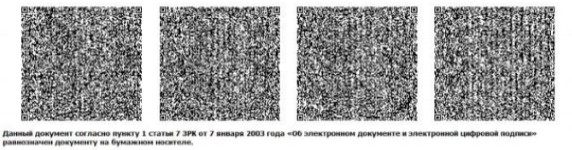               Протокол испытания на соответствие криминалистическим требованиям
                   гражданского и служебного оружия и патронов к нему
      № ______                         "___" _______ 20___ года 
за исх. № ______________________________________________________________________
                   указываются реквизиты заявления услугополучателя о
_______________________________________________________________________________
                         направлении объектов испытания
________________________________________________________________________________
Объект испытания _______________________________________________________________
                   указывается полное наименование фирмы-производителя, вид,
________________________________________________________________________________
 модель, калибр, серия и номер, год выпуска (при наличии), маркировочные обозначения
________________________________________________________________________________
                         оружия, патронов, снарядов
________________________________________________________________________________
Результат проведенных испытаний:_________________________________________________
                                     описывается ход проведения испытаний
_______________________________________________________________________________
                               и выводы
Испытания проводил _________________ ___________________________________________
                         подпись             фамилия, имя, отчество (при наличии)                                ЗАКЛЮЧЕНИЕ № ______ 
             на соответствие криминалистическим требованиям гражданского и
                         служебного оружия и патронов к нему
      Заявление: входящий № ______ от "____" ___________ 20____ года.  
Услугополучатель:_______________________________________________
Юридический адрес: _____________________________________________                                      РЕШЕНИЕ 
                   по испытанию на соответствие криминалистическим требованиям
                         гражданского и служебного оружия и патронов к нему
      ____________________________________________________________________
____________________________________________________________________
____________________________________________________________________
____________________________________________________________________
      Приложение: протокол испытания на соответствие криминалистическим требованиям
гражданского и служебного оружия и патронов к нему. Объекты испытания предоставляются нарочно.
      Руководитель испытательной лаборатории: 
________________________________________________________________________
       фамилия, имя, отчество (при наличии) и электронная цифровая подпись
      оборотная сторона заключения на соответствие криминалистическим требованиям
гражданского и служебного оружия и патронов к нему Информационный лист № заключения________ от "___"____________20___года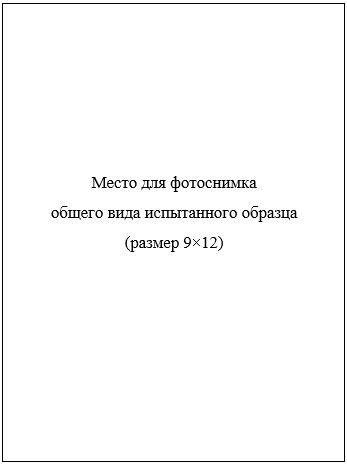 
      Изделие__________________________________________________________________ 
             указывается полное наименование испытанного образца, номер по каталогам,
_______________________________________________________________________________
                               номер модификация базового образца
_______________________________________________________________________________
                               изготовитель, страна изготовитель
Результат______________________________________________________________________
                         указывается краткий вывод по исследованию
Технические характеристики:____________________________________________________
Руководитель испытательной
лаборатории:___________________________________________________________________
             фамилия, имя, отчество (при наличии) и электронная цифровая подпись
					© 2012. РГП на ПХВ «Институт законодательства и правовой информации Республики Казахстан» Министерства юстиции Республики Казахстан
				
      Министр внутренних дел 
Республики Казахстан 

Е. Тургумбаев
Приложение к приказу
Министра внутренних дел
Республики Казахстан
от 29 декабря 2020 года № 892Приложение 1 к приказу
Министра внутренних дел
Республики Казахстан
от "18" марта 2020 года № 224Приложение 1
к Правилам оказания
государственной услуги
"Выдача заключения на
соответствие криминалистическим
требованиям гражданского и
служебного оружия
и патронов к нему"
____________________________
наименование организации услугодателя,
____________________________
наименование и юридический
адрес, телефоны,
____________________________
____________________________
электронная почта
услугополучателяПриложение 2
к Правилам оказания
государственной услуги
"Выдача заключения на
соответствие криминалистическим
требованиям гражданского и
служебного оружия
и патронов к нему"
Стандарт государственной услуги "Выдача заключения на соответствие криминалистическим требованиям гражданского и служебного оружия и патронов к нему" (далее – Стандарт)
Стандарт государственной услуги "Выдача заключения на соответствие криминалистическим требованиям гражданского и служебного оружия и патронов к нему" (далее – Стандарт)
Стандарт государственной услуги "Выдача заключения на соответствие криминалистическим требованиям гражданского и служебного оружия и патронов к нему" (далее – Стандарт)
1
Наименование услугодателя 
территориальные органы полиции
2
Способы предоставления государственной услуги
Прием заявления и выдача результатов оказания государственной услуги осуществляется территориальными органами полиции и (или) через веб-портал "электронного правительства" www.egov.kz, www.elicense.kz. 
3
Срок оказания государственной услуги
Срок оказания – пятнадцать рабочих дней.
4
Форма оказания государственной услуги
Электронная (частично автоматизированная)/ бумажная
5
Результат оказания государственной услуги
заключение на соответствие криминалистическим требованиям гражданского и служебного оружия и патронов к нему или мотивированный ответ об отказе в оказании государственной услуги.

Результат оказания государственной услуги направляется в "личный кабинет" услугополучателя в форме электронного документа, подписанного электронной цифровой подписью руководителя испытательной лаборатории.

Форма предоставления результата оказания государственной услуги – электронная/ бумажная.
6
Размер оплаты, взимаемой с услугополучателя при оказании государственной услуги, и способы ее взимания в случаях, предусмотренных законодательством Республики Казахстан
государственная услуга оказывается на бесплатной основе
7
График работы веб-портала "электронного правительства" и услугодателя 
Услугодатель – с понедельника по пятницу, в соответствии с установленным графиком работы с 9.00 до 18.30 часов, за исключением выходных и праздничных дней, согласно Трудовому кодексу Республики Казахстан от 23 ноября 2015 года с перерывом на обед с 13.00 часов до 14.30 часов.

Прием документов осуществляется в соответствии с графиком работы.

Государственная услуга оказывается в порядке очереди, без предварительной записи и ускоренного обслуживания.

Портал – круглосуточно, за исключением технических перерывов в связи с проведением ремонтных работ (при обращении услугополучателя после окончания рабочего времени, в выходные и праздничные дни согласно трудовому законодательству Республики Казахстан, прием документов и выдача результатов оказания государственной услуги осуществляется следующим рабочим днем).

Адреса мест оказания государственной услуги размещены на:

1) интернет-ресурсе Министерства внутренних дел Республики Казахстан: www.mvd.gov.kz в разделе "Государственные услуги";

2) веб-портале "электронного правительства" www.egov.kz, www.elicense.kz. 
8
Перечень документов и объектов испытания, необходимых для оказания государственной услуги
Услугодателю: 

1) заявление услугополучателя по форме согласно приложению 1 к настоящим Правилам с доверенностью для представителя юридического лица;

2) каталог фирмы, оригиналы паспорта на объект испытания и/или инструкция по его эксплуатации с переводом на государственный и русский языки;

3) копия контракта и перечень номеров объекта испытания в партии, ввезенной на территорию Республики Казахстан, заверенные руководством фирмы-заявителя.

На портал:

1) заявление услугополучателя по форме согласно приложению 1 к настоящим Правилам с доверенностью для представителя юридического лица;

2) электронная копия каталога фирмы, электронная копия оригинала паспорта на объект испытания и/или электронная копия инструкции по его эксплуатации с переводом на государственный и русский языки;

3) электронные копии контракта и перечня номеров объектов испытания в партии, ввезенной на территорию Республики Казахстан, заверенные руководством фирмы-заявителя.

Объекты испытания:

при испытании огнестрельного, бесствольного, сигнального, газового, электрического, пневматического оружия, патронов к нему, а также конструктивно сходных с оружием изделий (кроме случаев ввоза на территорию Республики Казахстан единичных (коллекционных и эксклюзивных) экземпляров оружия) предоставляются:

оружие самообороны и сигнальное оружие – три экземпляра каждой модели или модификации с патронами не менее двадцати штук (для газового оружия дополнительно предоставляются холостые патроны не менее пятнадцати штук);

служебное, спортивное и охотничье оружие – два экземпляра каждой модели или модификации с патронами (снарядами) не менее тридцати штук;

конструктивно сходные с оружием изделия – четыре экземпляра каждой модели или модификации;

патроны к служебному и гражданскому оружию – не менее двадцати штук в первичной упаковке предприятия-изготовителя;

при испытании холодного и метательного оружия, а также изделий, сходных по внешнему строению с таким оружием (кроме случаев ввоза на территорию Республики Казахстан единичных (коллекционных и эксклюзивных) экземпляров оружия) предоставляются:

предметы, являющиеся холодным клинковым и метательным оружием – три экземпляра каждой модели или модификации; 

специальные средства, имеющие сходство по внешнему строению с холодным и метательным оружием – четыре экземпляра каждой модели или модификации;

изделия хозяйственно-бытового назначения, имеющие сходство по внешнему строению с холодным и метательным оружием – два экземпляра каждой модели или модификации; 

снаряды к арбалетам или лукам – пятнадцать единиц каждой модификации.
9
Основания для отказа в оказании государственной услуги 
1) установление недостоверных и (или) неполных сведений (данных) в документах, представленных услугополучателем для получения государственной услуги;

2) несоответствие услугополучателя и (или) представленных материалов, объектов, данных и сведений, необходимых для оказания государственной услуги, требованиям, установленным нормативными правовыми актами Республики Казахстан;

3) вступившее в законную силу решение (приговор) суда в отношении услугополучателя о запрещении деятельности или отдельных видов деятельности, требующих получения данной государственной услуги.
10
Иные требования с учетом особенностей оказания государственной услуги, в том числе оказываемой в электронной форме
1) услугополучатель имеет возможность получения государственной услуги в электронной форме через портал при условии наличия ЭЦП;

2) услугополучатель имеет возможность получения информации о порядке и статусе оказания государственной услуги в режиме удаленного доступа посредством "личного кабинета" портала, а также Единого контакт-центра "1414", 8-800-080-7777;

3) контактные телефоны справочных служб по вопросам оказания государственной услуги указаны на интернет-ресурсе Министерства внутренних дел Республики Казахстан: www.mvd.gov.kz, раздел "Государственные услуги". Единый контакт-центр по вопросам оказания государственных услуг 1414, 8 800 080 7777Приложение 3
к Правилам оказания
государственной услуги
"Выдача заключения на
соответствие криминалистическим
требованиям гражданского и
служебного оружия
и патронов к нему"
№ п/п
Наименование документов и объектов с указанием индивидуализирующих обозначений
Количество
Дополнительные сведенияРуководитель юридического 
лица или представитель по доверенности
____________________________
____________________________
фамилия, имя, отчество
(при наличии) и электронная
цифровая подписьПриложение 4
к Правилам оказания
государственной услуги
"Выдача заключения на
соответствие криминалистическим
требованиям гражданского и
служебного оружия
и патронов к нему"
Номер: ____ Дата выдачи: 
[Наименование организации услугополучателя]
Рассмотрев Ваше заявление от "__"_____ 20__ года № _____, сообщаем об отказе в оказании государственной услуги "Выдача заключения на соответствие криминалистическим требованиям гражданского и служебного оружия и патронов к нему в связи с:
Рассмотрев Ваше заявление от "__"_____ 20__ года № _____, сообщаем об отказе в оказании государственной услуги "Выдача заключения на соответствие криминалистическим требованиям гражданского и служебного оружия и патронов к нему в связи с:Приложение 5
к Правилам оказания
государственной услуги
"Выдача заключения на
соответствие криминалистическим
требованиям гражданского и
служебного оружия
и патронов к нему"Приложение 6
к Правилам оказания
государственной услуги
"Выдача заключения на
соответствие криминалистическим
требованиям гражданского и
служебного оружия
и патронов к нему""___"_________20___года